INDICAÇÃO NºAssunto: Solicita a poda de mato alto em toda extensão da Estrada Municipal Dante Cabrino/Avenida Bandeirantes – Bairro da Ponte, incluindo os passeios públicos (sentido Engenho D`Água).Senhor Presidente,INDICO ao Sr. Prefeito Municipal, nos termos do Regimento Interno desta Casa de Leis, que se digne V. Ex.ª determinar à Secretaria de Obras que execute a poda de mato alto em toda extensão da Estrada Municipal Dante Cabrino/Avenida Bandeirantes – Bairro da Ponte, incluindo os passeios públicos (sentido Engenho D`Água).SALA DAS SESSÕES, 16 de abril de 2018.LEILA BEDANIVereadora - PV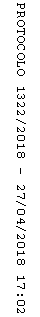 